	25.04.2022г в Игнатовской взрослой библиотеке состоялась встреча с граждами пенсионного возраста. Прошла беседа  на тему «Социальное обслуживание населения». Присутствующие узнали о назначении денег, истории их появления, рисках финансовых услуг, научились рационально планировать личные расходы.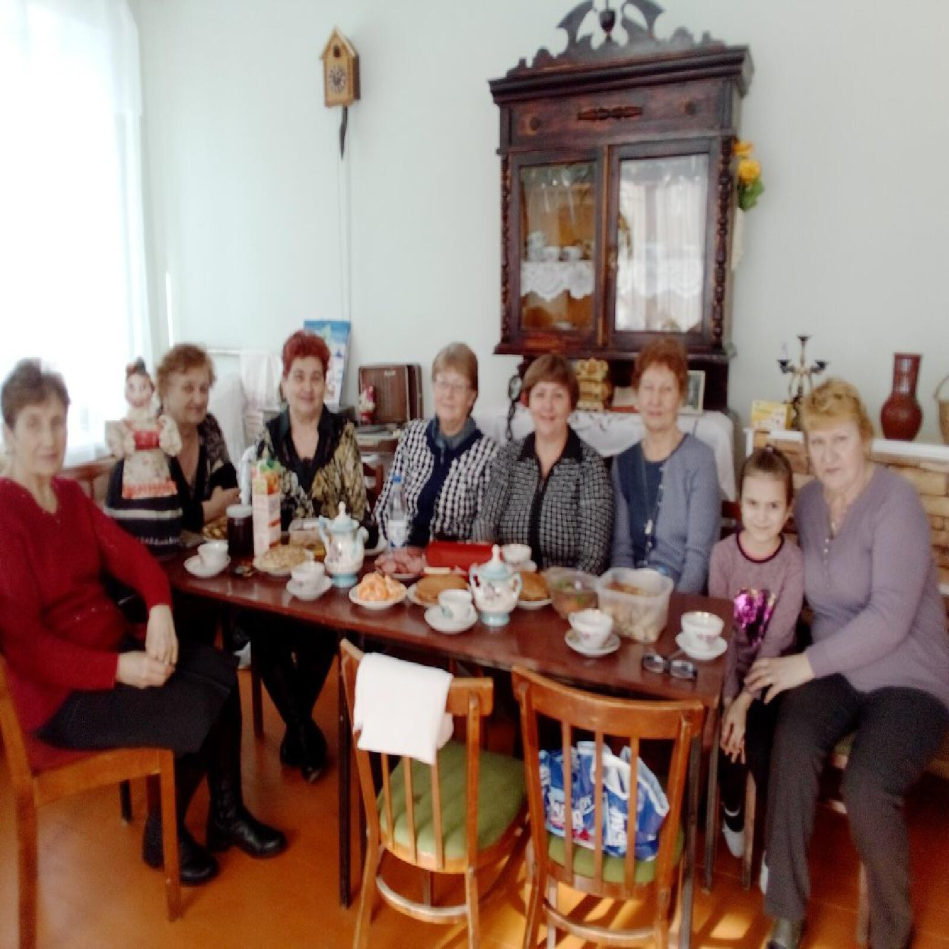 